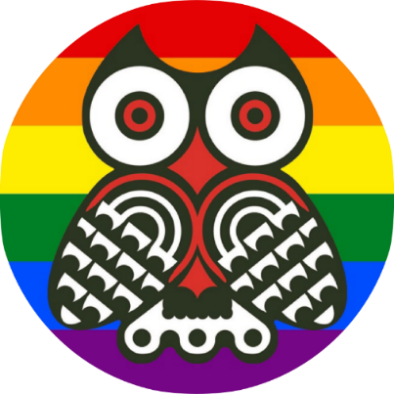 20th January 2023Dear parents/carers,The Local Authority has informed school that our current school term dates and school holidays must be amended. Please see the explanation below, and confirmation of the additional day that school will be taking as holiday. The term window for this academic year was a total of 194 days, of which 4 were to be taken as training days:Monday 5th September 2022Tuesday 3rd January 2023Friday 17th February 2023Monday 5th June 2023This takes the total number of says down to 190 days (Statutory Annual pupil entitlement). Our school chose to operate a changed Christmas break calendar, finishing three days earlier than the published council calendar, and returning three days sooner in January (net effect nil).Two further bank holidays were announced following the death of Her Majesty the Queen on 19th September 2022 for the State Funeral and 8th May 2023, the Monday following the Coronation of King Charles III. This equates to a net pupil term of 188 days.  Our calendar, including 4 training days and 2 additional bank holidays is 189 days, and therefore we have been informed by the Local Authority that we need to identify a further day’s holiday. I can confirm that this additional date will be:  MONDAY 19TH JUNE.The holidays and term dates revised calendar will be updated on the school website in addition, in due courseYours sincerely                                                         Head teacher